IV детский фестиваль гимнастики "OLYMPICO BABY CUP" 
2011 г.р. кат. В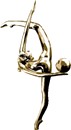 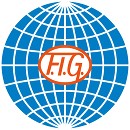 г.Казань 05-07.04.2018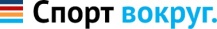 Отчет сформирован 05.04.2018 в 20:05	Стр 2 из 2Итоговый протокол	место	имяИтоговый протокол	место	имяг.р.	кат.город (школа/клуб)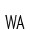 суммасумма1Корсун Ксения2011Ростов-На-Дону (ЦРТДиЮ)10,45010,45010,45010,4502Нургатина Алиса2011Казань (Центр гимнастики Олимпийской чемпионки Юлии Барсуковой)9,9009,9009,9009,9002Лабутина Милана2011Казань (Казань-Динамо)9,9009,9009,9009,9003Бакаева Лидия2011Ульяновск (ОГБУ "СШОР по худ. гимнастике")9,8509,8509,8509,8503Давлятова-Григорова Валерия2011Уфа (Центр гимнастики Юлии Барсуковой)9,8509,8509,8509,8504Мусаева Лолита2011Казань (Казань-Динамо)9,8009,8009,8009,8005Дротик Алеся2011Сочи (ЦГ Юлии Барсуковой)9,6509,6509,6509,6505Удашова Сафина2011Нижнекамск (спортивный клуб Нефтехимик)9,6509,6509,6509,6506Фиалко Виолетта2011Белгород (СШОР №4)9,5009,5009,5009,500  7Шарапова Малика2011Казань (Центр гимнастики Олимпийской чемпионки Юлии Барсуковой)9,2509,2509,2509,250  8Хусаинова Лейла2011Нижнекамск (Нефтехимик)9,200119,200119,2009,200  9Гарипова Алия2011Казань (СДЮСШОР "Приволжанка")8,9008,9008,9008,900  9Хуснутдинова Камила2011Казань (Центр гимнастики Олимпийской чемпионки Юлии Барсуковой)8,9008,9008,9008,90010Ефимович Екатерина2011Ярославль (АНО "ЦРХГ "ПОЛЁТ")8,7508,7508,7508,75011Горшунова-Юргенсон София2011Казань (Центр гимнастики Олимпийской чемпионки Юлии Барсуковой)8,6508,6508,6508,65011Файзрахманова Мелания2011Казань (Центр гимнастики Олимпийской чемпионки Юлии Барсуковой)8,6508,6508,6508,65012Мишина Полина2011Казань (Центр гимнастики Олимпийской чемпионки Юлии Барсуковой)8,6008,6008,6008,60013Алексеева Эмилия2011Казань (Ника)8,5508,5508,5508,55013Сагеева Ясмина2011Казань (СДЮСШОР "Приволжанка")8,5508,5508,5508,55013Садикова Ралина2011Казань (Центр гимнастики Олимпийской чемпионки Юлии Барсуковой)8,5508,5508,5508,55014Горохова Мария2011Нижний Новгород (СДЮСШОР#16)8,3508,3508,3508,35015Янская Кристина2011Октябрьский (клуб "Спортлига")8,2008,2008,2008,20015Кривова Мария2011Казань (Центр гимнастики Олимпийской чемпионки Юлии Барсуковой)8,2008,2008,2008,20016Чоп Валерия2011Пермь (МАУДО СДЮСШОР №1)8,1508,1508,1508,15017Давыдович Ирина2011Москва (СТЦ МЭИ)7,8507,8507,8507,85018Сагутдинова Алина2011Екатеринбург (СК"Катюша")7,8007,8007,8007,80019Некерова Ксения2011Белгород (СШОР №4)7,7507,7507,7507,75020Фидарова София2011Москва (ЦХГ№1)7,7007,7007,7007,70021Юшкова Виктория2011Можга (МАУ ДО ДЮСШ)7,0507,0507,0507,05022Галиханова Камилла2011Казань (Центр гимнастики Олимпийской чемпионки Юлии Барсуковой)6,6006,6006,6006,60023Беззубова Полина2011Октябрьский (клуб "Спортлига")6,5506,5506,5506,55024Чварова Вероника2011Набережные Челны (Студия художественной гимнастики "Алина")6,2506,2506,2506,25025Якимова Софья2011Москва (ДТДиМ имени А.П.Гайдара) 6,1506,1506,1506,150	26	Баналист Екатерина	26	Баналист Екатерина2011Москва (СК "Лазурит")Москва (СК "Лазурит")5,8005,8005,800